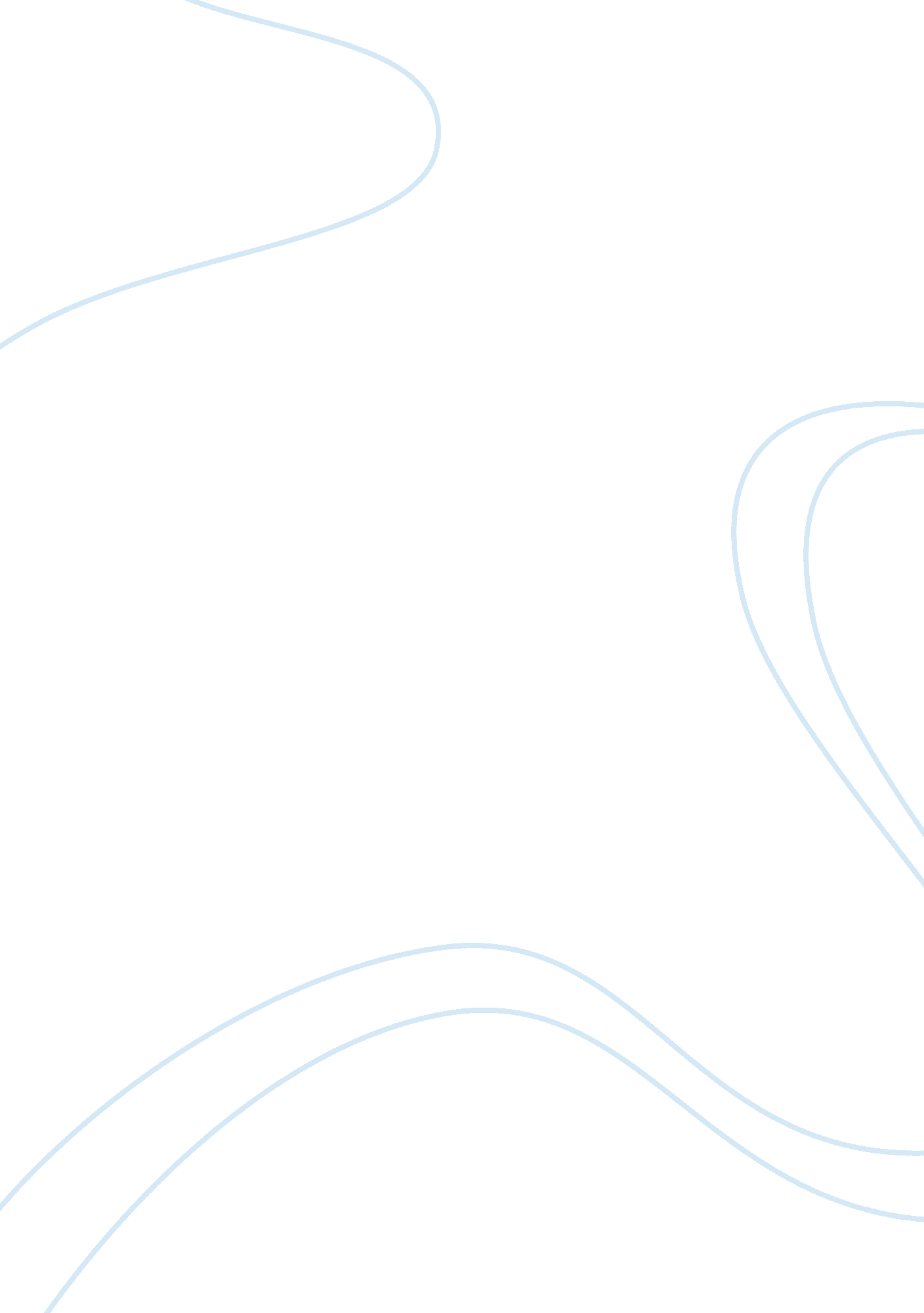 Frameworks of nursing essays examplesProfession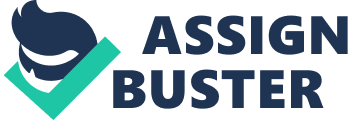 - Professional Practice Model 
One of the most interesting frame-work of nursing is Professional Practice Models (PPM). Professional Practice Models (PPM) provides an illustrative representation of nursing’s input in an association or an organization. The model also includes goals and values that clearly define the specialized and professional nursing distinctiveness or identity. The model take into account the professional fundamentals and relationships that describe the multifarious role of the nurse. 
In keeping with Basford & Slevin (, 2003), nurses should be acquainted with the fact that the importance of caring and the pivotal role of care delivery is human correlation. A human correlation is fashioned through a therapeutic setting and environment with the patient’s family at the center, and also includes interactions with community, colleagues, and the patient himself. This therapeutic or curative relationship is fluid and dynamic as the nurse react and responds to changes with patients, his/her families and the surrounding environment, repeatedly and continually assessing, implementing, planning, and evaluating care founded on proof, properly advised clinical decisions and critical judgment and thinking skills, the nurse gives safe, excellent, specialist and sympathetic care. 
There are three main goals: one is to put the expectations and standard of care for the organization’s existing personnel, another is to put them before potential nursing workers or guiding principles and vision and three to decisively articulate the surroundings we promote and in which workers can anticipate to work. 
2 (a) Contribution of Frameworks in Nursing Profession 
The main purpose of the nurse is to keep this system's steadiness through the levels of prevention. First is the primary prevention which aims at protecting the normal line and reinforce the flexible defense line. The secondary prevention is intended to strengthen interior lines of resistance, dropping and reducing the reaction, and rising resistance factors. The third and the tertiary prevention aim at re-adapting and stabilizing and protect reconstitution to better following cure. It is universal and global in its very nature, it is also open to creative analysis and is extensively used all over the world as a multidisciplinary and comprehensive and a complete guide for quality in nursing administration education, practice, and research issues and trends. 
2 (b) Initial Frameworks That Propelled Nursing into a Respectable Profession 
The Neuman Systems Model, which was developed by Betty Neuman, is a unique, open and systems-based perception theory that gives a fusing focus for approaching a broad number of international physical condition or health concerns. The Neuman Systems Model (NSM) is a unique nursing theory which is based on the individual's association and relation to tension, stress, the reaction to the stress, and the reconstitution aspects that are vibrant and dynamic in nature. The essential core of the replica consists of energy resources. This includes the standard temperature range, response pattern, organ strength or faults, genetic arrangement, ego structure, and commonalities that are bounded by several outlines of confrontation, the usual line of defense, and the malleable line of defense (Young & Paterson, 2006). References Basford, L., & Slevin, O. (2003). Theory and practice of nursing: An integrated approach to patient care. Cheltenham, U. K: Nelson Thornes. 
Daly, J. (2005). Professional nursing: Concepts, issues, and challenges. New York, N. Y: Springer Pub. Co. 
Fitzpatrick, J. J., & Kazer, M. W. (2012). Encyclopedia of nursing research. New York: Springer Pub. 
Watkins, D., Cousins, J., & Gastrell, P. (2003). Community health nursing: Frameworks for practice. Edinburgh: Baillière Tindall. 
Young, L. E., & Paterson, B. L. (2006). Teaching nursing: Developing a student-centered learning environment. Philadelphia, Penns: Lippincott Williams & Wilkins. 